Automotive Technology 6th EditionChapter 97 – Brake Principles and Friction MaterialsLesson PlanCHAPTER SUMMARY: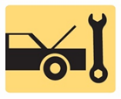 1. Energy and work, inertia, and the coefficient of friction2. Brake fade, deceleration rates, brake friction materials, and asbestos3. Semimetallic friction materials and non-asbestos/ceramic friction materials 4. Carbon fiber friction materials, brake pads and environmental concerns, and edge codes _____________________________________________________________________________________OBJECTIVES: 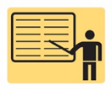 1. Discuss the energy principles that apply to brakes. 2. Discuss the friction principles that apply to brakes. 3. Describe how brakes can fade due to excessive heat. 4. Describe how deceleration rates are measured. 5. Discuss friction materials used in brake systems.____________________________________________________________________________________RESOURCES: (All resources may be found at http://www.jameshalderman.com) Internet access required to hyperlink.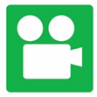 1. Task Sheet: Brake System Principles2. Task Sheet: Brake Friction Material Identification3. Chapter PowerPoint 4. Chapter Crossword Puzzle and Word Search 5. Videos: (A5) Brakes Videos6. Animations: (A5) Brakes Animations____________________________________________________________________________________ACTIVITIES: 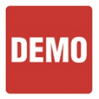 1. Task Sheet: Have students complete Brake System Principles Task Sheet.2. Task Sheet: Have students complete Brake Friction Material Identification Task Sheet.         _____________________________________________________________________________________ASSIGNMENTS: 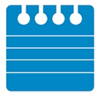 1. Chapter crossword and word search puzzles. 2. Complete end of chapter 10 question quiz. _____________________________________________________________________________________CLASS DISCUSSION: 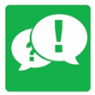 1. Review and group discussion chapter Frequently Asked Questions and Tech Tips sections. 2. Review and group discussion of the five (5) chapter Review Questions._____________________________________________________________________________________NOTES AND EVALUATION: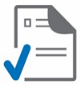 _____________________________________________________________________________________